ОБ АКЦИИ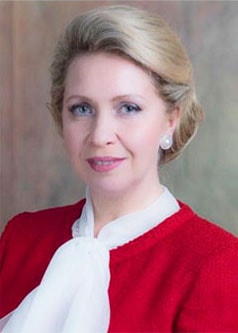 Медведева
Светлана ВладимировнаПрезидент Фонда социально-культурных инициатив, председатель Оргкомитета Всероссийской акции «Стоп ВИЧ/СПИД», Председатель Попечительского совета Комплексной целевой программы «Духовно-нравственная культура подрастающего поколения России»Дорогие друзья!

Сегодня система отечественного здравоохранения непрерывно совершенствуется. Однако до сих пор существуют острые социальные проблемы, которые требуют пристального внимания как со стороны медицинского сообщества, так и представителей государственных структур и общественных организаций. Одной из них, без сомнения, является глобальное распространение ВИЧ-инфекции.

По итогам 2017 года число людей, живущих с ВИЧ в Российской Федерации, составляет более 900 000 человек. В группе повышенного риска по-прежнему находится молодежь. Поэтому сегодня крайне важно уделять больше внимания информационно-просветительской работе, духовному и нравственному воспитанию подрастающего поколения.

С этой целью Фонд социально-культурных инициатив при активной поддержке Министерства здравоохранения РФ, Министерства образования и науки РФ, Министерства связи и массовых коммуникаций РФ, Роспотребнадзора, Росмолодежи, социальной сети «ВКонтакте», компаний «РЖД» и «Аэрофлот» и других организаций дважды в год проводит Всероссийскую акцию «Стоп ВИЧ/СПИД», приуроченную к Международному дню памяти жертв СПИДа и Всемирному дню борьбы со СПИДом.

Важно отметить, что с каждым годом Акция вызывает все более широкий общественный резонанс. По данным Министерства здравоохранения РФ, благодаря широкому распространению информации в 2017 году более 32 миллионов россиян прошли тестирование на ВИЧ. В целом информированием было охвачено более 60% населения нашей страны.

Пятая Всероссийская акция «Стоп ВИЧ/СПИД» проходит с 14 по 20 мая 2018 года. В течение этой недели в высших учебных заведениях, учреждениях среднего профессионального образования, общеобразовательных школах, учреждениях ФСИН, центрах СПИДа и медицинских учреждениях страны пройдут различные просветительские и спортивные мероприятия: интернет-уроки, обучающие семинары, дискуссионные «круглые столы», Всероссийские недели – тестирования на ВИЧ, знаний о ВИЧ и активных действий против ВИЧ, конкурсы творческих работ, спортивные забеги и соревнования.

По сложившейся традиции, ключевым мероприятием Акции станет Всероссийский открытый студенческий форум «Остановим СПИД вместе!», который будет транслироваться 17 мая 2018 года во всех образовательных учреждениях страны, социальных сетях, а также на нашем сайте.

Дорогие друзья! Убеждена, что совместными усилиями мы сможем найти наиболее эффективные методы борьбы с ВИЧ-инфекцией и остановить ее распространение не только в нашей стране, но и во всем мире.

Желаю всем быть активными, неравнодушными, бережно и внимательно относиться к своему здоровью и здоровью своих близких.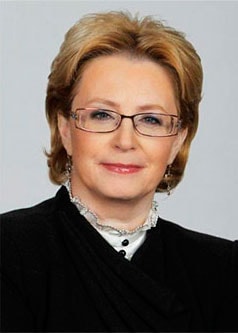 Скворцова
Вероника ИгоревнаМинистр здравоохранения Российской Федерации, сопредседатель Организационного комитета Всероссийской акции "Стоп ВИЧ/СПИД"Дорогие друзья!

От лица Министерства здравоохранения РФ и от себя лично хотела бы поприветствовать Вас на Всероссийской акции «Стоп ВИЧ/СПИД»!

Главная задача этой акции - привлечь внимание к проблеме ВИЧ-инфекции и СПИДа, донести до каждого правильную и полную информацию об основных мерах профилактики заболевания, методах своевременной диагностики инфицирования и необратимости последствий в случае его развития, сформировать у молодого поколения сознательное и ответственное поведение.

Сегодня вирус иммунодефицита человека является одной из наиболее серьезных мировых угроз в области общественного здоровья. По данным ЮНЕЙДС, сегодня носителями ВИЧ-инфекции являются около 37-миллионов человек и только 70 % из них знают о своем положительном статусе. Безусловно, тема ВИЧ-инфекции давно уже не только медицинская.

В нашей стране противодействие распространению ВИЧ-инфекции входит в число государственных приоритетов, и уже сделано многое для того, чтобы остановить этот опасный вирус.

Благодаря предпринимаемым мерам в 2017 году беспрецедентное за всю историю России число граждан прошли тестирование на ВИЧ-инфекцию около 34 млн. человек. Это на 30 % больше, чем 5 лет назад. Уровень знаний населения о ВИЧ-инфекции увеличился до 84%.

В 2017 году резко увеличен охват лечением ВИЧ-инфицированных, состоящих под диспансерным наблюдением, дополнительно обеспечены лекарственными средствами более 60 тысяч человек. Этого удалось добиться благодаря централизации закупок антиретровирусных препаратов и снижению средней стоимости лечения одного пациента более чем в 2 раза.

Практически удалось остановить вертикальную передачу ВИЧ. За последние 10 лет этот показатель сократился в 3,5 раза, до менее чем 2 %, то есть сегодня более 98 % детей от ВИЧ-положительных матерей рождаются здоровыми.

Однако чтобы добиться коренного перелома в борьбе с ВИЧ-инфекцией, необходимо консолидировать усилия органов власти, профессионального сообщества, социально ориентированных некоммерческих организаций, средств массовой информации. Только путём согласованных последовательных действий мы сможем добиться контроля над распространением ВИЧ-инфекции.

Примером такого плодотворного сотрудничества является совместная работа Минздрава России с Фондом социально-культурных инициатив, направившим свою деятельность на борьбу с ВИЧ-инфекцией по инициативе Светланы Владимировны Медведевой.

Важно помнить, что сегодня ВИЧ-инфекция - это не приговор. Своевременная диагностика и лечение позволяют инфицированному человеку жить нормальной жизнью, создавать семью, быть счастливым.

Поздравляю вас с началом Всероссийской акции «Стоп ВИЧ/СПИД» и призываю использовать этот день, чтобы пройти тестирование на ВИЧ-инфекцию и еще раз обратить внимание на необходимость соблюдения простых правил профилактики этого заболевания. Здоровья вам и вашим близким!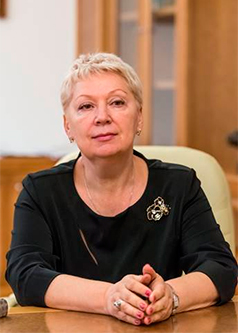 Васильева
Ольга ЮрьевнаМинистр образования и науки Российской Федерации, сопредседатель Организационного комитета Всероссийской акции "Стоп ВИЧ/СПИД"Уважаемые друзья!

От имени Министерства образования и науки Российской Федерации приветствую вас в преддверии старта пятой Всероссийской акции «СТОП ВИЧ/СПИД»–уникальной общественной программы по защите здоровья молодого поколения и профилактике СПИДа.

Сегодня в борьбе с угрозой вируса иммунодефицита наравне с медициной особую важность приобретает просветительская и волонтерская деятельность в сфере ВИЧ-проблематики. Необходимо отметить, что формат предыдущих акций позволил провести десятки тысяч различных мероприятий, в том числе таких масштабных, как всероссийский онлайн-урок «Знание, ответственность, здоровье», охвативший более миллиона обучающихся школ и колледжей,а также открытый студенческий форум «Остановим СПИД вместе», объединивший студентов более 600 российских вузов.

Это свидетельство того, что в противостоянии вирусу молодежь готова создавать социальные защитные механизмы и помогать в адаптации инфицированным.

Благодаря акции каждый житель страны получает дополнительную возможность узнать о методах своевременной диагностики и разобраться в вопросах личной стратегии и методик предотвращения заражения СПИДом. Это имеет первостепенное значение для групп особого риска и, в первую очередь, для людей, только вступающих во взрослую жизнь.

Желаю участникам активной плодотворной деятельности! Благодарю Фонд социально-культурных инициатив за помощь гражданам, оказавшимся в трудной ситуации, и содействие в сбережении здоровья людей!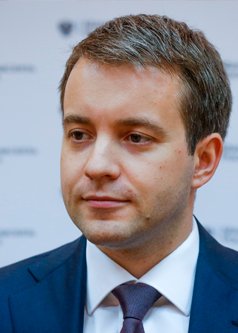 Никифоров
Николай АнатольевичМинистр связи и массовых коммуникаций Российской Федерации, сопредседатель Организационного комитета Всероссийской акции "Стоп ВИЧ/СПИД"Дорогие друзья, уважаемые партнеры мероприятия!

Всероссийская акция «Стоп ВИЧ/СПИД», которая проводится в пятый раз, важна прежде всего для привлечения внимания к проблеме распространения заболевания. Эта проблема касается всей нашей страны, любого ее гражданина и в особенности тех, кто сейчас взрослеет. 

С каждой новой проведенной всероссийской акцией через СМИ распространяется все больше информации о ВИЧ и СПИД. Аудитория получает информацию также и через другие привычные каналы, например, соцсети, видеохостинги.

Дать доступ нашим гражданам к деталям по профилактике заболевания, статистике, возможностям диагностирования ВИЧ – значит побудить их задуматься о своем здоровье и здоровье близких, снизить темпы роста заболеваемости.

Мы со стороны Минкомсвязи России делаем все, чтобы россияне всегда могли воспользоваться качественным и недорогим доступом в интернет и к медиаресурсам.

Я желаю участникам акции плодотворной работы и призываю работников медиаотрасли уделить внимание данной теме.